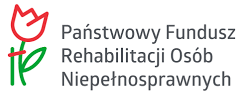 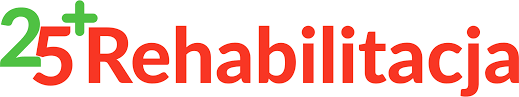 REALIZACJA PILOTAŻOWEGO PROGRAMU "REHABILITACJA 25 PLUS" Rada Nadzorcza Państwowego Funduszu Rehabilitacji Osób Niepełnosprawnych wydłużyła realizację PILOTAŻOWEGO PROGRAMU "REHABILITACJA 25 PLUS" o trzy kolejne lata szkolne i tym samym umożliwia beneficjentom programu korzystanie ze wsparcia w latach szkolnych 2023/2024, 2024/2025, i 2025/2026Obecnie został ogłoszony nabór wniosków o przyznanie środków finansowych na realizację w/w programu, który potrwa do 12.07.2023 r.W Powiecie Brzeskim od listopada 2022 r. realizowany jest pilotażowy program „Rehabilitacja 25 plus” do organizacji którego został wyznaczony Specjalny Ośrodek Szkolno-Wychowawczym im. Marii Konopnickiej w Złotej. W związku z wydłużeniem realizacji programu przez PFRON, Powiat Brzeski będzie wnioskował o przyznanie środków na dalszą realizację w/w programu. Osoby, które chciałyby zostać beneficjentem tego programu mogą zgłaszać chęć udziału w tym programie do Dyrektora SOSW w Złotej       (tel. 14 6639083).   Kto może się zgłaszać do programu pilotażowego programu „Rehabilitacja 25 plus”?Beneficjentem pilotażowego programu „Rehabilitacja 25 plus” może zostać niezatrudniona osoba dorosła z niepełnosprawnością intelektualną w stopniu umiarkowanym, znacznym                   i głębokim będąca absolwentem OREW, ORW, SPdP i innych placówek edukacyjnych, które nie są objęte rehabilitacją społeczną w placówkach dziennej aktywności. Przy czym zgodnie    z obecnie obowiązującymi procedurami za absolwenta traktowana jest osoba, która w latach 2016-2023 ukończyła jedną z w/w placówek.  Więcej informacji na temat Programu „Rehabilitacja 25 plus” można uzyskać w sekretariacie SOSW w Złotej pod numerem telefonu 14 6639083, a także na stronie PEFRON pod adresem: https://www.pfron.org.pl/o-funduszu/programy-i-zadania-pfron/programy-i-zadania-real/pilotazowy-program-rehabilitacja-25-plus/.Dyrektor SOSW w Złotej